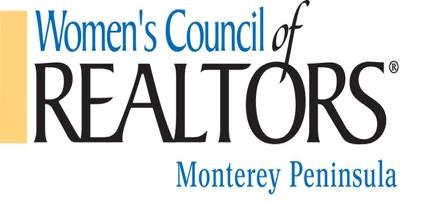 Friday, July 8, 2022 @ 9:00 a.m.  Via ZoomAttending: Monica Browning, Ryan White, Alecia Hull, Debbie Resch, Aimee Ramos, Jan Burnett, Debora Sanders, Karen Calley, Liz Williams, Sasha Allen, Mark Lavin, Christine Riise. Call to Order – Ryan White	 9:05am		Review of Agenda & Minutes of Last Meeting     - nothing to note       	Financial Report – Debbie Resch Union Bank  - $38,550+ and Mechanics Bank $5500 Reconciliations - all reports were screen-shared and Debbie went through everything:Did the P & L for membership and we’re still in the black, compared budget vs. actual account and doing really good. Still needs to deposit raffle ticket sales. Working on Dept. of Justice -need to confirm if reports are due at the end of July or end of August. Working on notes for the incoming treasurer. Needs to submit $25 registration and raffle reportMembership Director- Jan BurnettNumber of new members- zero new members since the end of May= 72 members: 13 affiliates and 59 realtors =  82 % Realtor and 18% National Affiliate Members“Come Back” campaign = 38 members, Ryan will eblast the previous members to encourage them to “come back”. Stefani having challenges with online joining, she  emailed and created a ticket with no resolution. Jan has no access to the membership roster. Debora suggests calling Chicago headquarters directly in the early AM for best response. Events Director –Sasha AllenBunco Members Only Event - Fran is hosting, free to members, 17 signed up so far. Karen has games, Debora will pick up from the CB office in PG, make score cards & print rules. Debora will get the hostess gift $50 budget and 3 prizes and bring dessert. Sasha will send an email with a needs & sign up listAugust Financial Advisor Event - Venue is confirmed, Aug. 25 Carmel Mission in, breakfast 8:30am. 2-person panel: Aaron Schwartz & Wells Fargo representative, undetermined who specifically. $40 member & $60 Non-member price. Duties/jobs are assigned and Debora is working on the flyer. Ryan is getting bios & pictures of speakers.  Still need a  catchy title for event: Financial Literacy Fall Fundraiser: September 2021 Ways & Means -Alecia Hull Fashion Show -Sent an email with notes as follow-up from the planning meeting, see attached.  The decoration committee will meet at Marriott venun for preview of the tablescape on 17 July, time TBD & Next planning meeting: 25 July, 9:30am, zoomDonations for raffles – letter & ask - Email went out with ask letter & formStores committed- 5 stores confirmed & 12 models confirmedStart date of ticket sales - Mark is working on eventbrite for 22 July Sponsors: Tammy and Alecia are working on it, 2 confirmedPast President donation- needs to go out expecting $100 (or more, per past president).First Vice President – Monica Browning Any Updates- nothing newCommunications – Mark Lavin 	        Upcoming event communications - was out of town, just catching up on all the latest events. Working on getting info out for all upcoming events: 14 July Bunko, 04 Aug. Elections, 25 Aug. Finance, 22 Sept. Fall FundraiserG. Election 2022 Board –  EveryoneCommittee Chair- Renee Garner (not present) Liz took the lead: Karen Calley are the committee members they met with Sasha regarding President Elect position, Debora Sanders for Treasurer, Venue is confirmed, Islands 5-7pm, First VP takes minutes of the meeting, Liz will get First VP what’s supposed to happen. Need to confirm there’s a quorum, Ryan pushes out the rules 10 days prior to the event.Any suggestions/ideas to fill positions?  Jan/Stefani- co. ?, need Events,Membership, Communications, Strategic partners, First VP (if no one else, Monica will). H. New Business:In-person board meeting in Aug- Continue with zoom. Next Audit meeting  for Jan.-June budget= 11 Aug. 9am KW office in Carmel. Liz will chair the meeting, Alecia will co-chair along with Aimee & Christine (as needed), Sasha, Debbie will be there and Debora will be secretary for the meeting.Adjournment at : 10:13 am Next Board Meeting: Friday August 5th- zoom State & National Events: 2022 California State mee􏰀ng – Long Beach – Oct 8-10National Meeting – Orlando FL – November 9-13, 2022 Women’s Council of Realtors Past Presidents 2002 Susan Clark
2003 Arleen Beesley 2004 Linda Dorris
2005 Linda Shepard 2006 Kim DiBenedetto 2007 Karen Calley
2008 Cathleen Hendricks 2009 Noni McVey
2010 Gloria Reese
2011 Judy Hartwell 2012 Lori Jakubowski 2013 Molly McGee 2014 Danette Roberts 2015 Karen Calley 2016 Sandra Schirmer 2017 Carol Duncan 2018 Marlene Lucero 2019 Tammy LaSala 2020 Renée Garner 2021 Debora Sanders